2015 Asia Sub-Group Meeting of the Paddy Rice Research Group 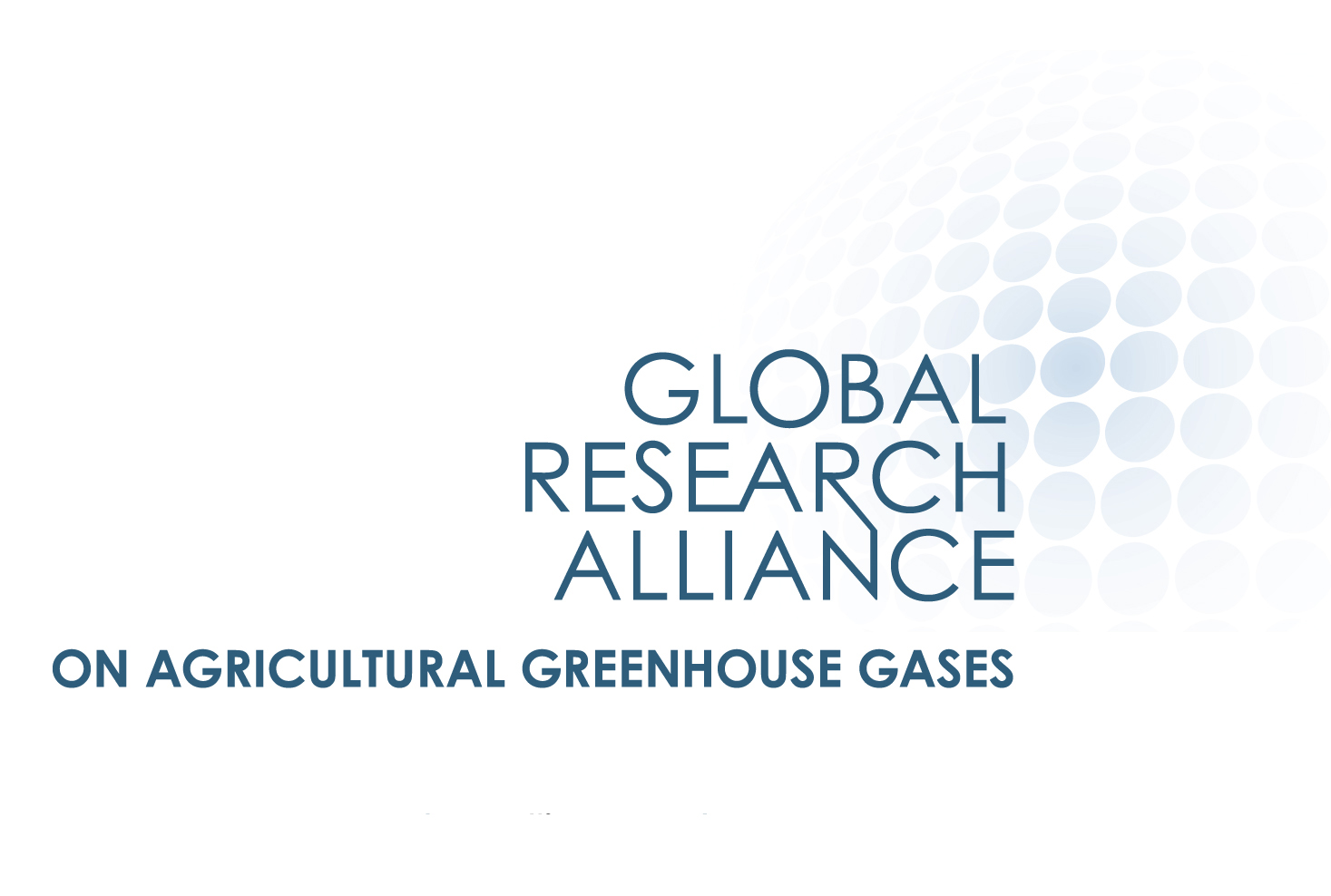 18 September 2015Institute of Soil Science, Chinese Academy of Sciences, Nanjing, China AGENDA (provisional as of 24 June 2015)Venue: Institute Meeting Room (to be confirmed)TimeSession Presenter / Moderator 0830Opening:Welcome addressesTBD0840Overview of the :Review of Council meeting (Des Moines, June 2015)Other Research and Cross-cutting Group activitiesUpcoming milestones   Alliance secretariat0900Overview of the Paddy Rice Research Group (1):Review of activities in the GroupReview of Agenda and Objectives of the meeting PRRG Co-chair0920Participants’ self-introductions:With brief introduction to research updates Participants1000Coffee break1030Overview of the Paddy Rice Research Group (2):Review of activities in the Americas Sub-GroupPRRG Co-chair1050Action Plan discussion (1):Standardisation of measurement techniquesDatabases for experimental sitesThe pilot multi-site/country experimentJapan1200Lunch1330Research Activity Report (1):Methane mitigation research in ChinaInstitute of Soil Sciences, CAS, China1400Research Activity Report (2):TBD1430Action Plan discussion (2):Mitigation and adaptation synergiesRice cultivar initiativeothersVietnam, Indonesia, others1500Coffee break1530Action Plan discussion (3):continued1630Future activities:Next steps to implement the Action PlanUpcoming milestonesPRRG Co-chairAlliance secretariat1730Meeting close